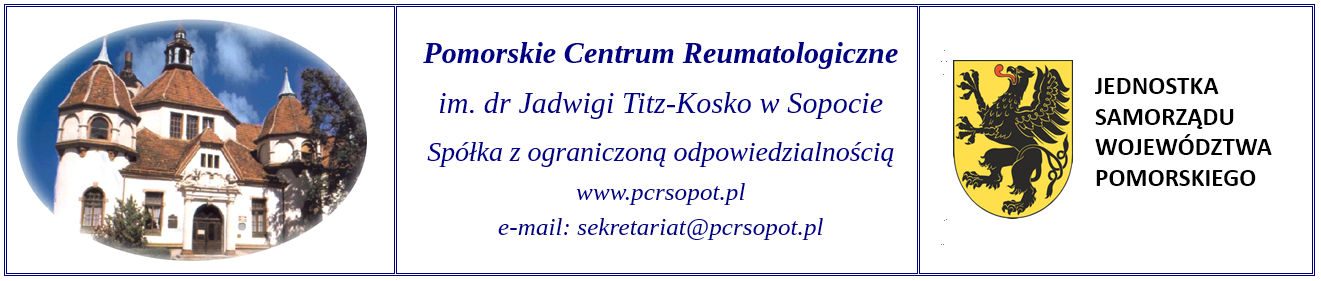 DZP.KK.282.5.2021                                                                                              Sopot, dnia 28.05.2021 rokuWYJAŚNIENIA TREŚCI SPECYFIKACJI WARUNKÓW  ZAMÓWIENIA PRZETARG NIEOGRANICZONY – ZNAK: 5/PN/21dot.: postępowania o udzielenie zamówienia publicznego prowadzonego w trybie przetargu nieograniczonego na dostawę i montaż komory do krioterapii ogólnoustrojowej na potrzeby Pomorskiego Centrum Reumatologicznego im. dr Jadwigi Titz – Kosko w Sopocie Sp. z o.o. wraz z demontażem i utylizacją istniejącej komory – Znak: 5/PN/211. Działając na podstawie art. 135 ust. 1 ustawy z dnia 11 września 2019 roku Prawo zamówień publicznych (j.t. Dz. U.2019.2019 ze zm.) – Zamawiający – w odpowiedzi na pytania zgłoszone w toku przedmiotowego postępowania przez Wykonawców – udziela następujących wyjaśnień dotyczących Specyfikacji Warunków Zamówienia. Treść Specyfikacji Warunków Zamówienia na dostawę i montaż komory do krioterapii ogólnoustrojowej na potrzeby Pomorskiego Centrum Reumatologicznego im. dr Jadwigi Titz – Kosko w Sopocie Sp. z o.o. wraz z demontażem i utylizacją istniejącej komory – Znak: 5/PN/21 - nie zmienia  się. DYREKTORADMINISTRACYJNO-TECHNICZNYDanuta Szkutnik	Lp.Treść pytaniaTreść wyjaśnienia udzielonego przez Zamawiającego1.Gdzie w komorze zabiegowej znajdować się ma czujnik temperatury?Czujnik temperatury powinien znajdować się w suficie lub innym zaproponowanym przez Wykonawcę i zaakceptowanym przez Zamawiającego miejscu.2.Czy wymagana temperatura -120°C jest temperaturą wewnątrz komory zabiegowej, czy też temperaturą odparowania czynnika?Temperatura -120°C jest wymagana wewnątrz komory zabiegowej.3.Jaka jest dopuszczalna różnica temperatur od wejścia pacjentów do komory zabiegowej do momentu zakończenia zabiegu?Dopuszczalna różnica temperatur powinna wynosić 3 - 5º C4.Jaki czas jest niezbędny do przywrócenia temperatury zabiegowej po wyjściu pacjentów w cyklu zabiegowym?Czas przywrócenia temperatury zabiegowej po wyjściu pacjentów winien wynosić do 15 min5.Jaka jest przewidywana ilość zabiegów w ciągu 60 minut?Zamawiający przewiduje maksymalnie 3-4 zabiegi w ciągu 60 minut.